Radom, ul. Traugutta 20A, tel. (48) 365-11-40HARMONOGRAM ODBIORU ODPADÓW KOMUNALNYCH Z TERENU GMINY RADZANÓW W 2023 ROKURejon 1: Błeszno, Branica, Podlesie-Podgórze, Radzanów, Ratoszyn, Rogolin, Smardzew, ZacharzówOdpady wystawiamy do godziny 7:00GABARYTY: meble, suszarki do ubrań, deski do prasowania, kołdry, poduszki, opady dużych rozmiarów.ELEKTROODPADY: pralki, lodówki, telewizory, monitory, sprzęt AGD, RTV muszą być kompletne: (odpady pozbawione silników, cewek nie będą odbierane)PUNKT  SELEKTYWNEJ  ZBIÓRKI  ODPADÓW  KOMUNALNYCH(PSZOK)zlokalizowany jest na terenie Gminnej  Oczyszczalni Ściekóww miejscowości  Smardzew,  26-807  Radzanówczynny od poniedziałku do piątku w godz.8.00-15.00PSZOK umożliwia odbiór odpadów komunalnych zbieranych selektywnie w szczególności:  tekstylia i odzież, zużyte baterie i akumulatory, zużyty sprzęt elektryczny i elektroniczny, meble i inne odpady wielkogabarytowe, zużyte opony, odpady budowlane i rozbiórkowe pochodzące z remontów wykonywanych we własnym zakresie, odpady zielone; odpady ulegające biodegradacji ze szczególnym uwzględnieniem bioodpadów, odpady niebezpieczne                         (np.: przeterminowane lekarstwa, świetlówki, opakowania po farbach i lakierach, odpady                       o kodzie ex 20 01 99) oraz popiół   i żużel.PSZOK umożliwia tylko i wyłącznie zbieranie odpadów stanowiących odpady komunalne, pochodzące z gospodarstw domowych od mieszkańców Gminy Radzanów po uprzednim zgłoszeniu do Urzędu Gminy w Radzanowie na nr tel. (48) 613 63 62 wew.32.miesiąc odbioruNiesegregowane odpady komunalne (worek czarny)Tworzywa sztuczne, metale, opakowania wielomateriałowe, (worek żółty)Papier, tektura (worek niebieski)Opakowania ze szkła PROSIMY NIE WIĄZAĆ WORKÓW i NAPEŁNIAĆ JE MAKSYMALNIE DO POŁOWY (worek zielony, niezawiązany)Styczeń12324Luty20924Marzec21728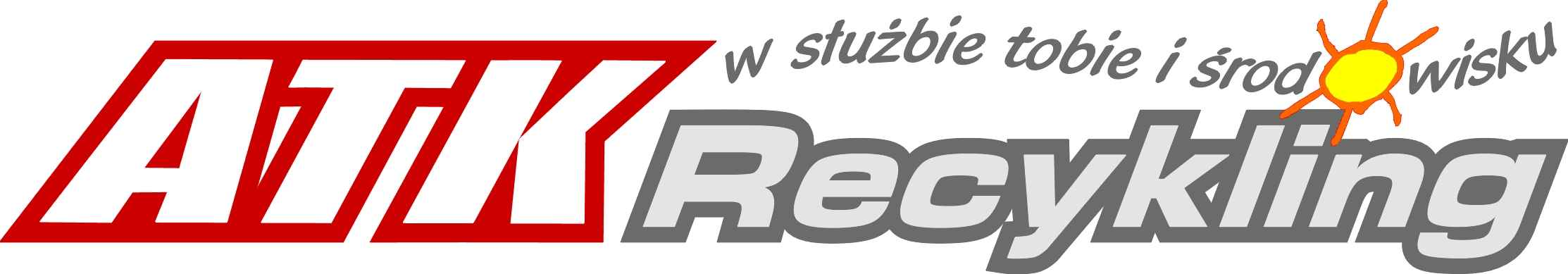 